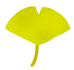 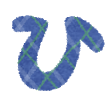 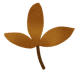 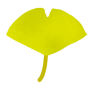 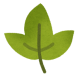 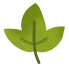 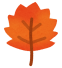 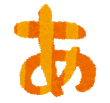 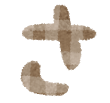 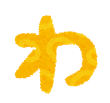 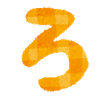 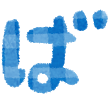 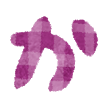 親子で登園して歌ったり、ダンスをしたり、幼稚園の先生やお友達と楽しく遊びます。園長やベテラン教諭が子育ての相談にも応じます。入会をご希望の方は、右の申込書に、ご記入の上、お申込み下さい。お待ちしています。①対　　象　　2歳以上の未就園のお子様と保護者②保育時間　　10：30～11：30　（10時開門　12時閉門）③定　　員　　60組程度　④会　　費　　入会金1,000円(保険料、名札代)　会費1,000円　合計2,000円（税込）⑤申込方法　　申込書に、入会金、会費を添えてお申し込み下さい。10月2日（火）より　受付開始！　⑥参加方法　　準備のため、毎回の予約をお願いします。⑦持ってくる物　水筒、タオル、室内履き(必要な方)、出席カード、保護者名札(初回に渡します)動きやすく、汚れてもよい服装でお越し下さい。毎回、終了時に給食の玄米焼きおにぎりを持ち帰ります。お楽しみに・・・。※12月14日（金）は　11:00～11:15　受付　　　　　　　　　　11:30～ﾐﾆｺﾝｻｰﾄの予定です　　　　お問合せは・・・浅川幼稚園６０３－２７４７まで　後期　あさかわ広場　日程表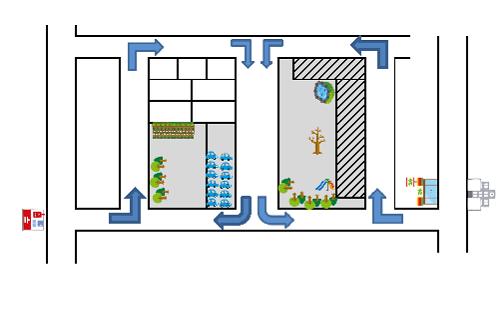 　後期　あさかわ広場　日程表　後期　あさかわ広場　日程表　後期　あさかわ広場　日程表1回11月6日火曜日いちご組と遊ぼう2回11月27日火曜日観劇3回※12月14日金曜日ﾐﾆｺﾝｻｰﾄ（サクソフォン）4回11月28日月曜日けん玉を作ろう5回12月 14日木曜日音楽会6回12月26日火曜日体験保育7回13月5日火曜日お店屋さんごっこ≪自由参加≫≪自由参加≫≪自由参加≫≪自由参加≫13月18日 13月18日 月曜日園庭開放※日程は変更になる場合があります。※日程は変更になる場合があります。※日程は変更になる場合があります。※日程は変更になる場合があります。